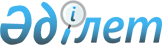 О внесении изменений в решение Талдыкорганского городского маслихата от 27 декабря 2018 года № 239 "О бюджетах сельских округов города Талдыкорган на 2019-2021 годы"Решение Талдыкорганского городского маслихата Алматинской области от 2 апреля 2019 года № 271. Зарегистрировано Департаментом юстиции Алматинской области 15 апреля 2019 года № 5107
      В соответствии c подпунктом 5) пункта 4 статьи 104 и пунктом 4 статьи 106 Бюджетного кодекса Республики Казахстан от 4 декабря 2008 года, подпунктом 1) пункта 1 статьи 6 Закона Республики Казахстан от 23 января 2001 года "О местном государственном управлении и самоуправлении в Республике Казахстан", Талдыкорганский городской маслихат РЕШИЛ:
      1. Внести в решение Талдыкорганского городского маслихата "О бюджетах сельских округов города Талдыкорган на 2019-2021 годы" от 27 декабря 2018 года № 239 (зарегистрирован в Реестре государственной регистрации нормативных правовых актов № 5017, опубликован 23 января 2019 года в Эталонном контрольном банке нормативных правовых актов Республики Казахстан) следующие изменения:
      пункты 1, 2 указанного решения изложить в новой редакции:
      "1. Утвердить бюджет Еркинского сельского округа на 2019-2021 годы согласно приложениям 1, 2 и 3 к настоящему решению соответственно, в том числе на 2019 год в следующих объемах:
      1) доходы 157398 тысяч тенге, в том числе:
      налоговые поступления 20920 тысяч тенге;
      поступления трансфертов 136478 тысяч тенге, в том числе: 
      целевые текущие трансферты 72838 тысяч тенге;
      субвенции 63640 тысяч тенге;
      2) затраты 165636 тысяч тенге;
      3) чистое бюджетное кредитование 0 тенге, в том числе:
      бюджетные кредиты 0 тенге;
      погашение бюджетных кредитов 0 тенге;
      4) сальдо по операциям с финансовыми активами 0 тенге;
      5) дефицит (профицит) бюджета (-) 8238 тысяч тенге;
      6) финансирование дефицита (использование профицита) бюджета 8238 тысяч тенге.";
      "2. Утвердить бюджет Отенайского сельского округа на 2019-2021 годы согласно приложениям 4, 5 и 6 к настоящему решению соответственно, в том числе на 2019 год в следующих объемах:
      1) доходы 125536 тысяч тенге, в том числе:
      налоговые поступления 19613 тысячи тенге;
      поступления трансфертов 105923 тысячи тенге, в том числе: 
      целевые текущие трансферты 61876 тысяч тенге;
      субвенции 44047 тысяч тенге;
      2) затраты 148634 тысячи тенге;
      3) чистое бюджетное кредитование 0 тенге, в том числе:
      бюджетные кредиты 0 тенге;
      погашение бюджетных кредитов 0 тенге;
      4) сальдо по операциям с финансовыми активами 0 тенге;
      5) дефицит (профицит) бюджета (-) 23098 тысяч тенге;
      6) финансирование дефицита (использование профицита) бюджета 23098 тысяч тенге.".
      2. Приложение 1, 4 к указанному решению изложить в новой редакции согласно приложениям 1, 2 к настоящему решению.
      3. Контроль за исполнением данного решения возложить на постоянную комиссию Талдыкорганского городского маслихата "По экономическим, финансовым вопросам и бюджету". 
      4. Настоящее решение вводится в действие с 1 января 2019 года. Бюджет Еркинского сельского округа на 2019 год Бюджет Отенайского сельского округа на 2019 год
					© 2012. РГП на ПХВ «Институт законодательства и правовой информации Республики Казахстан» Министерства юстиции Республики Казахстан
				
      Председатель сессии

      Талдыкорганского

      городского маслихата

Б. Онгарбаев

      Секретарь

      Талдыкорганского

      городского маслихата

К. Булдыбаев
Приложение 1 к решению Талдыкорганского городского маслихата от "2" апреля 2019 года № 271 "О внесении изменений в решение Талдыкорганского городского маслихата от 27 декабря 2018 года № 239 "О бюджетах сельских округов города Талдыкорган на 2019-2021 годы"Приложение 1 к решению Талдыкорганского городского маслихата от 27 декабря 2018 года № 239 "О бюджетах сельских округов города Талдыкорган на 2019-2021 годы"
Категория
Категория
Категория
Категория
 

Сумма

(тысяч тенге)
Класс
Класс
Класс
 

Сумма

(тысяч тенге)
Подкласс
Подкласс
 

Сумма

(тысяч тенге)
Наименование
Наименование
 

Сумма

(тысяч тенге)
I. Доходы
157398
1
Налоговые поступления
20920
1
Подоходный налог
2248
2
Индивидуальный подоходный налог
2248
4
Налоги на собственность
18672
1
Налог на имущество
2834
3
Земельный налог
677
4
Налог на транспортные средства
15161
4
Поступление трансфертов
136478
2
Трансферты из вышестоящих органов государственного управления
136478
3
Трансферты из районного (города областного значения) бюджета
136478
Функциональная группа
Функциональная группа
Функциональная группа
Функциональная группа
Функциональная группа
Сумма (тысяч тенге)
Функциональная подгруппа
Функциональная подгруппа
Функциональная подгруппа
Функциональная подгруппа
Сумма (тысяч тенге)
Администратор бюджетных программ
Администратор бюджетных программ
Администратор бюджетных программ
Сумма (тысяч тенге)
Программа
Программа
Сумма (тысяч тенге)
Наименование
Сумма (тысяч тенге)
II. Затраты
165636
01
Государственные услуги общего характера
37837
1
Представительные, исполнительные и другие органы, выполняющие общие функции государственного управления
37837
124
Аппарат акима города районного значения, села, поселка, сельского округа
37837
001
Услуги по обеспечению деятельности акима района в городе, города районного значения, поселка, села, сельского округа
37437
022
Капитальные расходы государственного органа
400
04
Образование
62228
2
Начальное, основное среднее и общее среднее образование
62228
124
Аппарат акима города районного значения, села, поселка, сельского округа
62228
004
Дошкольное воспитание и обучение и организация медицинского обслуживания в организациях дошкольного воспитания и обучения
60381
005
Организация бесплатного подвоза учащихся до ближайшей школы и обратно в сельской местности
1847
07
Жилищно - коммунальное хозяйство
40562
3
Благоустройство населенных пунктов
40562
124
Аппарат акима города районного значения, села, поселка, сельского округа
40562
008
Освещение улиц населенных пунктов
24794
009
Обеспечение санитарии населенных пунктов
4759
011
Благоустройство и озеленение населенных пунктов
11009
12
Транспорт и коммуникации
13608
1
Автомобильный транспорт
13608
124
Аппарат акима города районного значения, села, поселка, сельского округа
13608
013
Обеспечение функционирования автомобильных дорог в городах районного значения, селах, поселках, сельских округах
13608
13
Прочие
11400
9
Прочие
11400
124
Аппарат акима города районного значения, села, поселка, сельского округа
11400
040
Реализация мероприятий для решения вопросов обустройства населенных пунктов в реализацию мер по содействию экономическому развитию регионов в рамках Программы развития регионов до 2020 года
11400
15
Трансферты
1
1
Трансферты
1
124
Аппарат акима города районного значения, села, поселка, сельского округа
1
048
Возврат неиспользованных (недоиспользованных) целевых трансфертов
1
Функциональная группа
Функциональная группа
Функциональная группа
Функциональная группа
Функциональная группа
 

Сумма

(тысяч тенге)
Функциональная подгруппа
Функциональная подгруппа
Функциональная подгруппа
Функциональная подгруппа
 

Сумма

(тысяч тенге)
Администратор бюджетных программ
Администратор бюджетных программ
Администратор бюджетных программ
 

Сумма

(тысяч тенге)
Программа
Программа
 

Сумма

(тысяч тенге)
Наименование
 

Сумма

(тысяч тенге)
III. Чистое бюджетное кредитование
0
Бюджетные кредиты 
0
Категория
Категория
Категория
Категория
 

Сумма

(тысяч тенге)
Класс
Класс
Класс
 

Сумма

(тысяч тенге)
Подкласс
Подкласс
 

Сумма

(тысяч тенге)
Наименование
 

Сумма

(тысяч тенге)
Погашение бюджетных кредитов
0
5
Погашение бюджетных кредитов
0
1
Погашение бюджетных кредитов
0
1
Погашение бюджетных кредитов, выданных из государственного бюджета
0
Функциональная группа
Функциональная группа
Функциональная группа
Функциональная группа
Функциональная группа
 

Сумма

(тысяч тенге)
Функциональная подгруппа
Функциональная подгруппа
Функциональная подгруппа
Функциональная подгруппа
 

Сумма

(тысяч тенге)
Администратор бюджетных программ
Администратор бюджетных программ
Администратор бюджетных программ
 

Сумма

(тысяч тенге)
Программа
Программа
 

Сумма

(тысяч тенге)
Наименование
 

Сумма

(тысяч тенге)
IV. Сальдо по операциям с финансовыми активами
0
Приобретение финансовых активов
0
Категория
Категория
Категория
Категория
 

Сумма

(тысяч тенге)
Класс
Класс
Класс
 

Сумма

(тысяч тенге)
Подкласс
Подкласс
 

Сумма

(тысяч тенге)
Наименование
 

Сумма

(тысяч тенге)
V. Дефицит (профицит) бюджета
-8238
VI. Финансирование дефицита (использование профицита) бюджета
8238
8
Используемые остатки бюджетных средств
8238
1
Остатки бюджетных средств
8238
1
Свободные остатки бюджетных средств
8238
Функциональная группа
Функциональная группа
Функциональная группа
Функциональная группа
Функциональная группа
 

Сумма

(тысяч тенге)
Функциональная подгруппа
Функциональная подгруппа
Функциональная подгруппа
Функциональная подгруппа
 

Сумма

(тысяч тенге)
Администратор бюджетных программ
Администратор бюджетных программ
Администратор бюджетных программ
 

Сумма

(тысяч тенге)
Программа
Программа
 

Сумма

(тысяч тенге)
 Наименование
 

Сумма

(тысяч тенге)
16
Погашение займов
0
1
Погашение займов
0Приложение 2 к решению Талдыкорганского городского маслихата от "2" апреля 2019 года № 271 "О внесении изменений в решение Талдыкорганского городского маслихата от 27 декабря 2018 года № 239 "О бюджетах сельских округов города Талдыкорган на 2019-2021 годы"Приложение 4 к решению Талдыкорганского городского маслихата от 27 декабря 2018 года № 239 "О бюджетах сельских округов города Талдыкорган на 2019-2021 годы"
Категория
Категория
Категория
Категория
 

Сумма

(тысяч тенге)
Класс
Класс
Класс
 

Сумма

(тысяч тенге)
Подкласс
Подкласс
 

Сумма

(тысяч тенге)
Наименование
Наименование
I. Доходы
125536
1
Налоговые поступления
19613
1
Подоходный налог
2500
2
Индивидуальный подоходный налог
2500
4
Налоги на собственность
17113
1
Налог на имущество
6000
3
Земельный налог
650
4
Налог на транспортные средства
10463
4
Поступление трансфертов
105923
2
Трансферты из вышестоящих органов государственного управления
105923
3
Трансферты из районного (города областного значения) бюджета
105923
Функциональная группа
Функциональная группа
Функциональная группа
Функциональная группа
Функциональная группа
Сумма (тысяч тенге)
Функциональная подгруппа
Функциональная подгруппа
Функциональная подгруппа
Функциональная подгруппа
Сумма (тысяч тенге)
Администратор бюджетных программ
Администратор бюджетных программ
Администратор бюджетных программ
Сумма (тысяч тенге)
Программа
Программа
Сумма (тысяч тенге)
Наименование
Сумма (тысяч тенге)
II. Затраты
148634
01
Государственные услуги общего характера
37532
1
Представительные, исполнительные и другие органы, выполняющие общие функции государственного управления
37532
124
Аппарат акима города районного значения, села, поселка, сельского округа
37532
001
Услуги по обеспечению деятельности акима района в городе, города районного значения, поселка, села, сельского округа
37132
022
Капитальные расходы государственного органа
400
04
Образование
53251
2
Начальное, основное среднее и общее среднее образование
53251
124
Аппарат акима города районного значения, села, поселка, сельского округа
53251
004
Дошкольное воспитание и обучение и организация медицинского обслуживания в организациях дошкольного воспитания и обучения
49551
005
Организация бесплатного подвоза учащихся до ближайшей школы и обратно в сельской местности
3700
07
Жилищно - коммунальное хозяйство
34372
3
Благоустройство населенных пунктов
34372
124
Аппарат акима города районного значения, села, поселка, сельского округа
34372
008
Освещение улиц населенных пунктов
20285
009
Обеспечение санитарии населенных пунктов
2496
011
Благоустройство и озеленение населенных пунктов
11591
08
Культура, спорт, туризм и информационное пространство
1700
1
Деятельность в области культуры
500
124
Аппарат акима города районного значения, села, поселка, сельского округа
500
006
Поддержка культурно-досуговой работы на местном уровне
500
2
Спорт
1200
124
Аппарат акима города районного значения, села, поселка, сельского округа
1200
028
Проведение физкультурно-оздоровительных и спортивных мероприятий на местном уровне
1200
12
Транспорт и коммуникации
11025
1
Автомобильный транспорт
11025
124
Аппарат акима города районного значения, села, поселка, сельского округа
11025
013
Обеспечение функционирования автомобильных дорог в городах районного значения, селах, поселках, сельских округах
11025
13
Прочие
10754
9
Прочие
10754
124
Аппарат акима города районного значения, села, поселка, сельского округа
10754
040
Реализация мероприятий для решения вопросов обустройства населенных пунктов в реализацию мер по содействию экономическому развитию регионов в рамках Программы развития регионов до 2020 года
10754
Функциональная группа
Функциональная группа
Функциональная группа
Функциональная группа
Функциональная группа
 

Сумма

(тысяч тенге)
Функциональная подгруппа
Функциональная подгруппа
Функциональная подгруппа
Функциональная подгруппа
 

Сумма

(тысяч тенге)
Администратор бюджетных программ
Администратор бюджетных программ
Администратор бюджетных программ
 

Сумма

(тысяч тенге)
Программа
Программа
 

Сумма

(тысяч тенге)
Наименование
 

Сумма

(тысяч тенге)
III. Чистое бюджетное кредитование
0
Бюджетные кредиты 
0
Категория
Категория
Категория
Категория
 

Сумма

(тысяч тенге)
Класс
Класс
Класс
 

Сумма

(тысяч тенге)
Подкласс
Подкласс
 

Сумма

(тысяч тенге)
Наименование
 

Сумма

(тысяч тенге)
Погашение бюджетных кредитов
0
5
Погашение бюджетных кредитов
0
1
Погашение бюджетных кредитов
0
1
Погашение бюджетных кредитов, выданных из государственного бюджета
0
Функциональная группа
Функциональная группа
Функциональная группа
Функциональная группа
Функциональная группа
 

Сумма

(тысяч тенге)
Функциональная подгруппа
Функциональная подгруппа
Функциональная подгруппа
Функциональная подгруппа
 

Сумма

(тысяч тенге)
Администратор бюджетных программ
Администратор бюджетных программ
Администратор бюджетных программ
 

Сумма

(тысяч тенге)
Программа
Программа
 

Сумма

(тысяч тенге)
Наименование
 

Сумма

(тысяч тенге)
IV. Сальдо по операциям с финансовыми активами
0
Приобретение финансовых активов
0
Категория
Категория
Категория
Категория
 

Сумма

(тысяч тенге)
Класс
Класс
Класс
 

Сумма

(тысяч тенге)
Подкласс
Подкласс
 

Сумма

(тысяч тенге)
Наименование
 

Сумма

(тысяч тенге)
V. Дефицит (профицит) бюджета
-23098
VI. Финансирование дефицита (использование профицита) бюджета
23098
8
Используемые остатки бюджетных средств
23098
1
Остатки бюджетных средств
23098
1
Свободные остатки бюджетных средств
23098
Функциональная группа
Функциональная группа
Функциональная группа
Функциональная группа
Функциональная группа
 

Сумма

(тысяч тенге)
Функциональная подгруппа
Функциональная подгруппа
Функциональная подгруппа
Функциональная подгруппа
 

Сумма

(тысяч тенге)
Администратор бюджетных программ
Администратор бюджетных программ
Администратор бюджетных программ
 

Сумма

(тысяч тенге)
Программа
Программа
 

Сумма

(тысяч тенге)
 Наименование
 

Сумма

(тысяч тенге)
16
Погашение займов
0
1
Погашение займов
0